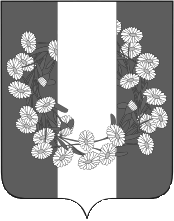 АДМИНИСТРАЦИЯ БУРАКОВСКОГО СЕЛЬСКОГО ПОСЕЛЕНИЯКОРЕНОВСКОГО  РАЙОНАПОСТАНОВЛЕНИЕот   01.09.2016г.	                                                                                                               № 127х.БураковскийОб утверждении Порядка проверки эффективности инвестиционных проектов, финансирование которых планируется осуществлять полностью или частично за счет средств местных бюджетовВ соответствии со статьей 14 Федерального закона от 25.02.1999 № 39-ФЗ «Об инвестиционной деятельности в Российской Федерации, осуществляемой в форме капитальных вложений» п о с т а н о в л я ю:Утвердить прилагаемый порядок проведения проверки эффективности инвестиционных проектов, финансируемых полностью или частично за счет средств бюджета Бураковского сельского поселения Кореновского района (приложение).Контроль за выполнением настоящего постановления оставляю за собой. Постановление вступает в силу со дня его подписания.И.о.глава Бураковскогосельского поселенияКореновского района                                                                   О.В.ДолгополоваПРИЛОЖЕНИЕ к постановлению администрацииБураковского сельского поселенияКореновского районаот 01.09.2016 года № 127Порядокпроведения проверки эффективности инвестиционных проектов, финансируемых полностью или частично за счет средств бюджета Бураковского сельского поселения Кореновского районаI. Общие положения1.1. Настоящий Порядок разработан в соответствии с Федеральным законом от 25.02.1999 № 39-ФЗ «Об инвестиционной деятельности в Российской Федерации, осуществляемой в форме капитальных вложений» и определяет порядок проведения проверки эффективности инвестиционных проектов, предусматривающих строительство, реконструкцию и техническое перевооружение объектов капитального строительства и (или) осуществление иных инвестиций в основной капитал, финансируемых полностью или частично за счет средств бюджета Бураковского сельского поселения Кореновского района на предмет эффективности использования средств, направляемых на капитальные вложения.1.2. Проведение проверки эффективности основывается на принципах объективности, обоснованности, полноты и обеспечении гласности результатов проверки, соответствия приоритетам бюджетной политики и социально-экономического развития Бураковского сельского поселения Кореновского района.1.3.Проверка эффективности инвестиционных проектов, представленных заявителем, осуществляется на основе интегральной оценки эффективности, а также оценки эффективности на основе качественных и количественных критериев путем определения балла оценки по каждому из указанных критериев.1.4. Порядок устанавливает общие требования к расчету интегральной оценки эффективности, а также расчету оценки эффективности на основе качественных и количественных критериев.1.5. Целью проверки эффективности является создание условий и предпосылок для максимально эффективного управления муниципальными финансовыми ресурсами в соответствии с приоритетами государственной имуниципальной политики.II. Определение баллов оценки качественных критериев и оценки эффективности на основе качественных критериев2.1. Оценка эффективности осуществляется на основе следующих качественных критериев:а) наличие четко сформулированной цели инвестиционного проекта;б) соответствие цели инвестиционного проекта приоритетам и целям, определенным в прогнозах и программах социально-экономического развития и стратегии Бураковского сельского поселения Кореновского района на долгосрочный период;в) наличие региональных и муниципальных целевых программ, реализуемых за счет средств бюджетов субъекта Российской Федерации, Бураковского сельского поселения Кореновского района, предусматривающих строительство, реконструкцию и (или) техническое перевооружение объектов капитального строительства муниципальной собственности, реализуемых в рамках инвестиционных проектов;г) необходимость строительства (реконструкции и технического перевооружения) объекта капитального строительства, создаваемого в рамках инвестиционного проекта, в связи с осуществлением соответствующими муниципальными органами полномочий, отнесенных к предмету их ведения;Е) целесообразность использования при реализации инвестиционного проекта дорогостоящих строительных материалов, художественных изделий для отделки интерьеров и фасада, машин и оборудования;Ж) наличие положительного заключения государственной экспертизы проектной документации и результатов инженерных изысканий в отношении объектов инвестиционного проекта.2.2. Оценка эффективности на основе качественных критериев рассчитывается по следующей формуле:К1Ч1=sumб1i*100% / (к1-к1нп), где:I=1Б1i - балл оценки i-го качественного критерия;К1 - общее число качественных критериев;К1нп - число критериев, не применимых к проверяемому инвестиционному проекту.2.3. Требования к определению баллов оценки по каждому из качественных критериев установлены пунктами настоящего порядка.Возможные значения баллов оценки по каждому из качественных критериев приведены в графе «допустимые баллы оценки» формы 1 «оценка соответствия инвестиционного проекта качественным критериям» приложения №1 к порядку.2.4. Критерий 1 - наличие четко сформулированной цели инвестиционного проекта с определением количественного показателя (показателей) результатов его осуществления.Балл, равный 1, присваивается, если в обосновании экономической целесообразности, объема и сроков реализации инвестиционного проекта дана четкая формулировка конечных социально-экономических результатов и определены характеризующие их количественные показатели (показатель).Конечные социально-экономические результаты - эффект для потребителей, населения, получаемый от товаров, работ или услуг в ходе реализации инвестиционного проекта.Рекомендуемые показатели, характеризующие конечные социально-экономические результаты, приведены в приложении № 3 к порядку. Заявитель вправе определить иные показатели с учетом специфики объекта.2.5. Критерий 2 - соответствие цели приоритетам и целям, определенным в прогнозах и программах социально-экономического развития и стратегии на долгосрочный период Бураковского сельского поселения Кореновского района. Балл, равный 1, присваивается, если цель инвестиционного проекта соответствует одному из приоритетов и целей в указанных документах. Для обоснования оценки заявитель приводит формулировку приоритета и цели со ссылкой на соответствующий документ.2.6. Критерий 3 - наличие муниципальных целевых программ, реализуемых за счет средств местного бюджета, предусматривающих строительство, реконструкцию и (или) техническое перевооружение, модернизацию объектов капитального строительства муниципальной собственности.Балл, равный 1, присваивается в случае, если заявителем указаны наименования долгосрочных муниципальных целевых программ, реализуемых за счет средств местного бюджета, предусматривающих строительство, реконструкцию и (или) техническое перевооружение объектов капитального строительства муниципальной собственности, реализуемых в рамках инвестиционного проекта.2.7. Критерий 4 - необходимость реализации инвестиционного проекта в связи с осуществлением соответствующими муниципальными органами полномочий, отнесенных к предмету их ведения.Балл, равный 1, присваивается при наличии обоснования невозможности осуществления муниципальными органами полномочий, отнесенных к предмету их ведения без вложения средств местного бюджета в реализацию инвестиционного проекта.2.8. Критерий 5 - целесообразность использования при реализации инвестиционного проекта дорогостоящих строительных материалов, художественных изделий для отделки интерьеров и фасада, машин и оборудования.Использование дорогостоящих строительных материалов, художественных изделий для отделки интерьеров и фасада, машин и оборудования признается обоснованным (балл, равный 1), если:А) заявителем обоснована необходимость использования дорогостоящих строительных материалов, художественных изделий для отделки интерьеров и фасада, машин и оборудования;Б) отношение сметной стоимости инвестиционного проекта к проектируемой мощности В качестве проекта-аналога должен использоваться проект, реализуемый (или реализованный) без использования дорогостоящих строительных материалов, художественных изделий для отделки интерьеров и фасада, машин и оборудования или (в случае необходимости использования дорогостоящих строительных материалов, художественных изделий для отделки интерьеров и фасада, машин и оборудования), проект-аналог, доля дорогостоящих материалов в общей стоимости строительно-монтажных работ и/или доля дорогостоящих машин и оборудования в общей стоимости машин и оборудования которого не превышает значения соответствующих показателей по рассматриваемому проекту.При выборе проекта-аналога заявитель должен обеспечить максимальное совпадение характеристик объекта капитального строительства, создаваемого в соответствии с инвестиционным проектом, и характеристик объекта капитального строительства, созданного в соответствии с проектом-аналогом, по функциональному назначению и (или) по конструктивным и объемно-планировочным решениям.Предлагаемая форма сведений по проекту-аналогу, представляемая заявителем, приведена в приложении № 4 к порядку.Критерий не применим к инвестиционным проектам, в которых не предусмотрено использование дорогостоящих строительных материалов, художественных изделий для отделки интерьеров и фасада, машин и оборудования.2.9. Критерий 6 - наличие положительного заключения государственной экспертизы проектной документации и результатов инженерных изысканий (если проектная документация объекта капитального строительства, реализуемого в ходе инвестиционного проекта, и результаты инженерных изысканий подлежат государственной экспертизе в соответствии с законодательством). Критерий не применим к объектам капитального строительства, реализуемых в рамках инвестиционного договора,  по которым подготавливается решение о предоставлении средств бюджета Бураковского сельского поселения Кореновского района на подготовку проектной документации и проведение инженерных изысканий, выполняемых для подготовки такой проектной документации, либо о представлении средств бюджета Бураковского сельского поселения Кореновского района на условиях софинансирования на объекты капитального строительства, реализуемых в рамках инвестиционного договора, проектная документация по которым будет разработана без использования средств бюджета Бураковского сельского поселения Кореновского района.III. Состав, порядок определения баллов оценки количественных критериев и оценки эффективности на основе количественных критериев3.1. Оценка эффективности осуществляется на основе следующих количественных критериев:А) значения количественных показателей (показателя) результатов реализации инвестиционного проекта;Б) отношение сметной стоимости инвестиционного проекта к значениям количественных показателей (показателя) результатов реализации инвестиционного проекта;В) наличие потребителей продукции (услуг), создаваемой в результате реализации инвестиционного проекта, в количестве, достаточном для обеспечения проектируемого (нормативного) уровня использования проектной мощности объекта капитального строительства;Г) обеспечение планируемого объекта капитального строительства инженерной и транспортной инфраструктурой в объемах, достаточных для реализации инвестиционного проекта.3.2. Оценка эффективности на основе количественных критериев рассчитывается по следующей формуле:К2Ч2=sumб2i*рi, где:I=1Б2i - балл оценки i-го количественного критерия;Рi - весовой коэффициент i-го количественного критерия, в процентах;К2 - общее число количественных критериев.Сумма весовых коэффициентов по всем количественным критериям составляет 100%.3.3. Требования к определению баллов оценки по каждому из количественных критериев установлены пунктами настоящего порядка.Значения весовых коэффициентов количественных критериев в зависимости от вида инвестиционного проекта, устанавливаемые в целях порядка, приведены в приложении № 2 к порядку.3.4. Критерий 1 - значения количественных показателей (показателя) результатов реализации инвестиционного проекта.Для присвоения балла, равного 1, представленные заявителем значения количественных показателей результатов реализации инвестиционного проекта должны отвечать следующим требованиям:А) наличие показателя (показателей), характеризующих непосредственные (прямые) результаты реализации инвестиционного проекта (мощность объекта капитального строительства, общая площадь объекта, общий строительный объем) с указанием единиц измерения в соответствии с общероссийским классификатором единиц измерения;Б) наличие не менее одного показателя, характеризующего конечные социально-экономические результаты реализации инвестиционного проекта.3.5. Критерий 2 - отношение сметной стоимости инвестиционного проекта (объема инвестиций) к значениям количественных показателей (показателя) результатов реализации инвестиционного проекта.Сметная стоимость инвестиционного проекта указывается в ценах года получения положительного заключения государственной экспертизы проектной документации, а при его отсутствии - в ценах года представления пояснительной записки по проекту (с указанием года ее определения).Балл, равный 1, присваивается проекту, если значение отношения сметной стоимости инвестиционного проекта к количественным показателям (показателю) результатов реализации проекта не превышает аналогичного значения (значений) показателя (показателей) по проектам-аналогам.Балл, равный 0,5, присваивается проекту, если значение отношения сметной стоимости предлагаемого инвестиционного проекта к его количественным показателям (показателю) превышает значение указанного отношения по проекту-аналогу не более чем на 5 процентов.Балл, равный 0, присваивается проекту, в случае если значение отношения сметной стоимости предлагаемого инвестиционного проекта к его количественным показателям (показателю) превышает значение указанного отношения по проекту-аналогу более чем на 5% хотя бы по одному показателю.3.6. Критерий 3 - наличие потребителей продукции (услуг), создаваемой в результате реализации инвестиционного проекта, в количестве, достаточном для обеспечения проектируемого (нормативного) уровня использования проектной мощности инвестиционного проекта.Заявитель приводит обоснование спроса (потребности) на продукцию (услуги), создаваемую в результате реализации инвестиционного проекта.Балл, равный 1, присваивается, если проектная мощность (намечаемый объем производства продукции, оказания услуг) реализуемого инвестиционного проекта соответствует (или менее) потребности в данной продукции (услугах).Балл, равный 0,5, присваивается, если потребность в данной продукции (услугах) обеспечивается уровнем использования проектной мощности реализуемого инвестиционного проекта в размере менее 100 процентов, но не ниже 75 процентов проектной мощности.Балл, равный 0, присваивается, если потребность в данной продукции (услугах) обеспечивается уровнем использования проектной мощности реализуемого инвестиционного проекта в размере менее 75 процентов проектной мощности.Потребность в продукции (услугах) определяется на момент начала реализации инвестиционного проекта с учетом уже созданных и создаваемых мощностей в данной сфере деятельности.3.7. Критерий 4 - обеспечение планируемого объекта капитального строительства инженерной и транспортной инфраструктурой в объемах, достаточных для реализации инвестиционного проекта.Заявитель приводит обоснование планируемого обеспечения инвестиционного проекта инженерной и транспортной инфраструктурой в объемах, достаточных для реализации инвестиционного проекта.Балл равен 1 в случаях:А) если на площадке, отводимой под реализацию инвестиционного проекта, уже имеются все виды инженерной и транспортной инфраструктуры в необходимых объемах;Б) если для предполагаемого инвестиционного проекта инженерная и транспортная инфраструктура не требуется (например, берегоукрепительные работы).Балл равен 0,5 - если средневзвешенный уровень обеспеченности планируемого инвестиционного проекта инженерной и транспортной инфраструктурой менее 100 процентов, но не менее 75 процентов от требуемого объема и вложениями бюджетных инвестиций в инвестиционный проект предусмотрены затраты на обеспечение инженерной и транспортной инфраструктурой в необходимых объемах.Балл равен 0 - если средневзвешенный уровень обеспеченности планируемого инвестиционного проекта инженерной и транспортной инфраструктурой менее 75 процентов от требуемого объема и вложениями бюджетных инвестиций в инвестиционный проект не предусмотрены затраты на обеспечение инженерной и транспортной инфраструктурой в необходимых объемах.Средневзвешенный уровень обеспеченности инженерной и транспортной инфраструктурой рассчитывается:NИ=sumui/n, где:I=1Ui - уровень обеспеченности i-м видом инженерной и транспортнойИнфраструктуры (энергоснабжение, водоснабжение, теплоснабжение,Телефонная связь, объекты транспортной инфраструктуры), в процентах;N - количество видов необходимой инженерной и транспортнойИнфраструктуры.IV. Расчет интегральной оценки эффективности4.1. Интегральная оценка (эинт) определяется как средневзвешенная сумма оценок эффективности на основе качественных и количественных критериев по следующей формуле:Эинт = ч1 x 0,2 + ч2 x 0,8, где:Ч1 - оценка эффективности на основе качественных критериев;Ч2 - оценка эффективности на основе количественных критериев;0,2 и 0,8 - весовые коэффициенты оценок эффективности на основе качественных и количественных критериев соответственно.4.2. При осуществлении оценки эффективности предельное (минимальное) значение интегральной оценки устанавливается равным 70%. Соответствие или превышение числового значения интегральной оценки установленному предельному значению свидетельствует об эффективности инвестиционного проекта и целесообразности его финансирования полностью или частично за счет средств бюджета Бураковского сельского поселения Кореновского района.V. Порядок проведения проверки проектов5.1. Проверка проектов, указанных в пункте 1.1. Настоящего порядка, проводится при наличии обоснования экономической целесообразности строительства или реконструкции объекта (далее – обоснование инвестиций).Обоснование инвестиций разрабатывается в соответствии с приложением № 4 к настоящему порядку.5.2. Проверка проектов по объектам, включаемым в муниципальные целевые программы, осуществляется на этапе разработки программ в соответствии с требованиями настоящего порядка.В проект муниципальной долгосрочной целевой программы не включаются объекты, если значение интегральной оценки эффективности использования средств местного бюджета, направляемых на капитальные вложения, меньше предельного (минимального) в соответствии с методикой.5.3. Проведение проверки и выдача заключения осуществляется на основании заявлений о проведении проверки и выдачи заключения о проверке эффективности в уполномоченный орган администрации района.Заявители – муниципальные заказчики муниципальных целевых программ, осуществляющие разработку соответствующих программ, инициаторы проектов, в том числе структурные подразделения администрации района, подведомственные организации, учреждения, предприятия, прочие лица, заинтересованные в реализации проекта.5.4. К заявлению о проведении проверки и выдаче заключения о проверке эффективности прилагаются документы согласно приложению №5 к настоящему порядку.5.5. Основаниями для отказа в принятии документов для проведения проверки является:- подача заявления лицом, не уполномоченным на его подачу;- представление неполного комплекта документов и данных для расчетов, предусмотренных настоящим порядком;- несоответствие паспорта проекта, обоснования экономической целесообразности требованиям к их содержанию и заполнению.В случае если недостатки в представленных документах можно устранить без отказа в их принятии, уполномоченный орган устанавливает заявителю срок, не превышающий 15 календарных дней, для устранения таких недостатков.5.6. Проведение проверки начинается после представления заявителем документов, предусмотренных настоящим порядком, и завершается выдачей заявителю заключения об эффективности инвестиционного проекта.5.7. Срок проведения проверки, подготовки и выдачи заключения не может превышать 20 рабочих дней с момента подачи заявления и документов, предусмотренных настоящим порядком.VI. Выдача заключения об эффективности проекта6.1. Результатом проверки является заключение уполномоченного органа, содержащее выводы о соответствии (положительное заключение) или несоответствии (отрицательное заключение) проекта установленным критериям эффективности использования средств бюджета Бураковского сельского поселения Кореновского района, направляемых на капитальные вложения, согласно приложению №6 к настоящему порядку.6.2. Положительное заключение является обязательным документом, необходимым для принятия решения о предоставлении средств бюджета Бураковского сельского поселения Кореновского района на реализацию инвестиционного проекта.В случае, если с момента выдачи заключения об эффективности проекта, полученного при включении в муниципальные целевые программы, до момента принятия решения о предоставлении средств бюджета Бураковского сельского поселения Кореновского района на реализацию инвестиционного проекта прошло более двух лет, то в отношении данного проекта проводится повторная проверка в соответствии с настоящим порядком, которую обязан организовать заявитель.6.3. Отрицательное заключение должно содержать мотивированные выводы о неэффективности использования средств местного бюджета, направляемых на капитальные вложения в целях реализации инвестиционного проекта, или о необходимости доработки документации с указанием конкретных недостатков.В случае получения отрицательного заключения заявитель вправе представить документы на повторную проверку при условии их доработки с учётом замечаний и предложений, изложенных в заключении.Приложение № 1Расчет интегральной оценки эффективности использования средств бюджета, направляемых на реализацию инвестиционного проекта.______________________________________________________Наименование объекта____________________________________________________________Форма реализации вложения бюджетных инвестиций (новое строительство, реконструкция или техническое перевооружение действующего производства)____________________________________________________________ Заявитель____________________________________________________________ Вид объектаФорма 1 к Приложению №1Оценка соответствия  инвестиционного проекта качественным критериямПриложение 2Значение весовых коэффициентов количественных критериев                                                                                                          в процентахПриложение 3Рекомендуемые количественные показатели,характеризующие цель и результаты реализацииинвестиционного проектаПриложение 4Сведения и количественные показатели результатовреализации проекта-аналога__________________________________________________________________Наименование объекта__________________________________________________________________Срок реализации__________________________________________________________________Месторасположение объектаФорма реализации инвестиционного проекта (строительство, реконструкция объекта капитального строительства, иные инвестиции в основной капитал) ___________________________________________________________________________________________________________________________________________Сметная стоимость и количественные показатели результатов реализации проекта-аналогаРуководитель заявителя __________ /Ф. И.О./(подпись) (расшифровка подписи)М. П.Приложение 5ПЕРЕЧЕНЬдокументов и материалов, прилагаемых к заявлению1.  Заявление на проведение проверки.2.  Паспорт инвестиционного проекта.3.Обоснование экономической целесообразности строительства или реконструкции объекта.4. Задание на проектирование5.  Копии правоустанавливающих документов на земельный участок, а в случае их отсутствия – копия решения о предварительном согласовании места размещения объекта капитального строительства.6.Предполагаемые формы закрепления муниципальной собственности, сведения о предполагаемой эксплуатирующей организации.7. Исходные данные для расчёта интегральной оценки, включая количественные показатели планируемых результатов реализации инвестиционного проекта.8. Иные документы, необходимые для проведения проверки.Приложение 6ЗАКЛЮЧЕНИЕ №_____________(дата)о проверке инвестиционных проектов на предмет эффективности использования средств бюджета, направляемых на капитальные вложенияI. Сведения об инвестиционном проекте, представленном для проведения проверки на предмет эффективности использования средств местного бюджета, направляемых на капитальные вложения, согласно паспорту инвестиционного проектаНаименование инвестиционного проекта____________________________________________________________Местонахождение (проекта)__________________________________________________________Адрес, телефон (заявителя)_________________________________________________________Заявитель __________________________________________________________________Реквизиты комплекта документов, представленных заявителем:регистрационный номер ___________________; дата _____________________Срок реализации инвестиционного проекта __________________________________________________________________Значения количественных показателей (показателя) реализации инвестиционного проекта с указанием единиц измерения показателей (показателя) ____________________________________________________Сметная стоимость инвестиционного проекта всего (объем инвестиций), (тыс. рублей):______________________________________________________II. Оценка эффективности использования средств бюджета Бураковского сельского поселения Кореновского района, направляемых на капитальные вложения, по инвестиционному проекту:на основе качественных критериев ____________________________________на основе количественных критериев __________________________________на основе интегральной оценки _______________________________________III. Заключение о результатах проверки инвестиционного проекта на предмет эффективности использования средств бюджета Бураковского сельского поселения Кореновского района:____________________________________________________________________________________________Руководитель уполномоченного органа __________ /______________/(подпись) расшифровка подписи)Исполнители: Ф. И.О. М. П.И.о.глава Бураковскогосельского поселения  Кореновского района				                               О.В.ДолгополоваЛИСТ СОГЛАСОВАНИЯпроекта постановления администрации Бураковского сельского поселения Кореновского района, от _____________№_____  «Об утверждении Порядка проверки эффективности инвестиционных проектов, финансирование которых планируется осуществлять полностью или частично за счет средств местных бюджетов»Проект подготовлен и внесен:Общим отделом администрации Бураковскогосельского поселенияКореновского районаНачальник финансового отдела 				администрации  Бураковскогосельского поселенияКореновского района							          И.П.СаньковаПроект согласован:Начальник общего отдела 				администрации  Бураковскогосельского поселенияКореновского района							         З.П.Абрамкина№№КритерийДопустимые баллы оценкиСсылки на документальные подтверждения11Наличие четко сформулированной цели инвестиционного проекта с определением количественного показателя (показателей) результатов его осуществления1;0Цель и задачи инвестиционного проекта, количественные показатели результатов реализации проекта в соответствии с пояснительной запиской и обоснованием экономической целесообразности его осуществления.22Соответствие цели реализации инвестиционного проекта приоритетам и целям, определенным в прогнозах и программах социально-экономического развития и стратегии на долгосрочный период 1;0Приводится наименование документа, приоритет и цель, которым соответствует цель реализации инвестиционного проекта.33Наличие муниципальных целевых программ, реализуемых за счет средств местного бюджета, предусматривающих строительство, реконструкцию и (или) техническое перевооружение объектов капитального строительства муниципальной собственности1;0Указывается наименование муниципальной целевой программы, реализуемой за счет средств местного бюджета, дата ее утверждения, реквизиты документов (договоров, протоколов, соглашений и т. п.), подтверждающих решение участников реализации инвестиционного проекта о софинансировании, с указанием намечаемого объекта инвестиционного проекта со стороны каждого участника.44Необходимость вложения средств местного бюджета в объект капитального строительства муниципальной собственности, реализуемого в рамках инвестиционного проекта в связи с осуществлением соответствующими муниципальными органами полномочий, отнесенных к предмету их ведения.1;0Обоснование необходимости строительства (реконструкции, технического перевооружения) объекта капитального строительства муниципальной собственности, реализуемого в рамках инвестиционного проекта в связи с осуществлением соответствующими муниципальными органами полномочий, отнесенных к предмету их ведения.55Целесообразность использования при реализации инвестиционного проекта дорогостоящих строительных материалов, художественных изделий для отделки интерьеров и фасада, машин и оборудования1;0Критерий не применим для инвестиционного проекта, в ходе реализации которого не используются дорогостоящие строительные материалы, художественные изделия для отделкиНаличие  обоснования невозможности достижения цели и результатов реализации инвестиционного проекта без использования дорогостоящих строительных материалов, художественных изделий для отделки интерьеров и фасада, машин и оборудования.Документально подтвержденные данные по проекту-аналогу.66Наличие положительного заключения государственной экспертизы проектной документации и результатов инженерных изысканий по инвестиционному проекту.1;0Критерий не применим для объектов, по которым планируется предоставление средств местного бюджета на подготовку проектно-сметной документации либо проектная документация будет разработана без использования средств местного бюджетаРеквизиты положительного заключения государственной экспертизы проектной документации и результатов инженерных изысканий. В случае, если проведение государственной экспертизы проектной документации не требуется указывается ссылка на соответствующие пункты и подпункты ст.49 Градостроительного кодекса РФ;№КритерийИнвестиционные проекты в области:Инвестиционные проекты в области:Инвестиционные проекты в области:1здравоохранения, образования, культуры и спорта; коммунальной инфраструктуры, административных и иных зданий, охраны окружающей средыпроизводственного назначения, транспортной инфраструктуры, инфраструктуры национальной 
инновационной системы
и другиепроизводственного назначения, транспортной инфраструктуры, инфраструктуры национальной 
инновационной системы
и другие2Значения количественных показателей (показателя) результатов инвестиционного проекта

6

83Отношение стоимости инвестиционного проекта к значениям количественных показателей (показателя) результатов реализации инвестиционного проекта





45





464Наличие потребителей
продукции (услуг), 
создаваемой в результате реализации инвестиционного проекта, в количестве, достаточном для обеспечения 
проектируемого (нормативного) уровня 
использования проектной мощности инвестиционного проекта








26








245Обеспечение инвестиционного проекта инженерной и транспортной инфраструктурой


23


22Итого100100
Инвестиционные проектыКоличественные показателиУчреждения здравоохранения
(медцентры, больницы,
поликлиники, родильные дома,
диспансеры и др.)Мощность объекта (кол-во койко - мест, кол-во пос. в смену), общая площадь здания (кв. м), 
строительный объем(куб.м)Дошкольные и
общеобразовательные 
учреждения, центры детского
творчестваМощность объекта (кол-во мест), общая площадь здания (кв.м), строительный объем (куб. м)Учреждения культуры (театры,
музеи, библиотеки и т. п.)Мощность объекта (кол-во мест, посетителей в день, число единиц  библиотечного фонда),общая площадь здания(кв.м), 
строительный объем (куб. м)Учреждения социальной защиты
населения (дома инвалидов и
престарелых, детей - инвалидов, детские дома)Мощность объекта (кол-во мест), общая площадь здания (кв. м), 
строительный объем (куб. м)Объекты физической культуры
и спорта (стадионы, спортивные центры,
плавательные бассейны и др. ,спортивные сооружения)Мощность объекта (кол-во мест, 
тыс. человек), общая площадь 
здания (кв. м), строительный 
объем (куб. м)Строительство (реконструкция) 
общественных зданий и жилых помещенийЖилые домаОбщая площадь объекта (кв.м), полезная жилая площадь (кв. м), 
количество квартир, строительный
объем (куб. м)Административные зданияОбщая площадь объекта (кв. м), полезная и служебная площадь (кв. м), количество квартир, строительный объем (куб. м)Здания высших учебных 
заведенийКоличество учебных мест, общая и полезная площадь объекта(кв. м), строительный объем (куб. м)Строительство (реконструкция) объектов коммунальной инфраструктуры 
и охраны окружающей средыОчистные сооружения (для 
защиты водных ресурсов и 
воздушного бассейна от 
бытовых и техногенных 
загрязнений)Мощность объекта (объем 
переработки очищаемого ресурса, куб. м (тонн) в сутки (год))Береговые сооружения для
защиты от подтопленияОбщая площадь (объем) объекта, 
кв. м (куб. м), иные 
характеристики объекта в 
соответствующих единицах 
измеренияМелиорация и реконструкция
земель сельскохозяйственного
назначенияОбщая площадь мелиорируемых и 
реконструируемых земель 
(гектары)Объекты коммунальной 
инфраструктуры (объекты 
водоснабжения, 
водоотведения, тепло-, газо - 
и электроснабжения)Мощность объекта в 
соответствующих натуральных 
единицах измерения, размерные и 
иные характеристики объекта 
(газопровода-отвода - км, 
давление; электрических сетей - 
км, напряжение и т. п. )Строительство (реконструкция) 
производственных объектовПроизводственные 
объектыМощность объекта в 
соответствующих натуральных 
единицах измеренияСтроительство (реконструкция) 
инфраструктуры инновационной системыИнфраструктура 
коммерциализации инноваций 
(технопарки, бизнес - 
инкубаторы, инновационно - 
технологические центры и т. п.)Общая площадь объекта (кв. м), иные размерные характеристики 
объекта в соответствующих 
единицах измеренияСтроительство (реконструкция) объектов 
транспортной инфраструктурыПути сообщения общего 
пользования (ж/д пути, 
автомобильные дороги с 
твердым покрытием, улично-дорожная сеть, трубопроводы)Эксплуатационная длина путей 
сообщения общего пользования 
(км), иные размерные 
характеристики объекта в 
соответствующих единицах 
измеренияМосты, тоннели, портопункты и причалыОбщая площадь объекта (кв. м), эксплуатационная длина объекта (км),иные размерные характеристики объекта в соответствующих единицах измеренияМощность объекта (объем 
перевозимых грузов, тонн; 
количество перевозимых 
пассажиров, человек), общая площадь объекта (кв. м), иные размерные характеристики объекта 
в соответствующих единицах измерения№ 
п/пНаименование показателяЕд. изм.Значение 
показателя 
по проектуСтоимость объекта-аналога по 
заключению государственной экспертизы (с 
указанием года ее получения) в ценах 
года расчета стоимости 
планируемого инвестиционного проекта, для проведения оценки 
эффективности (с указанием года ее определения)


млн. руб.в том числе:строительно-монтажные работы, 
из них дорогостоящие работы и материалыприобретение машин и оборудования, 
из них дорогостоящие машины и 
оборудованиепрочие затратыПоказатели, характеризующие непосредственные результаты реализации 
проекта-аналога1....Показатели, характеризующие конечные результаты реализации 
проекта-аналога1....